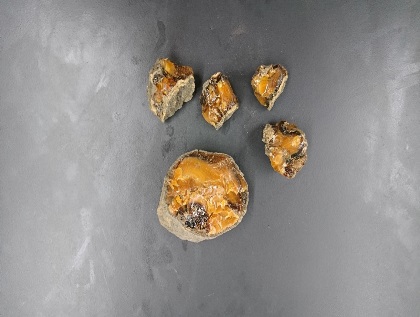 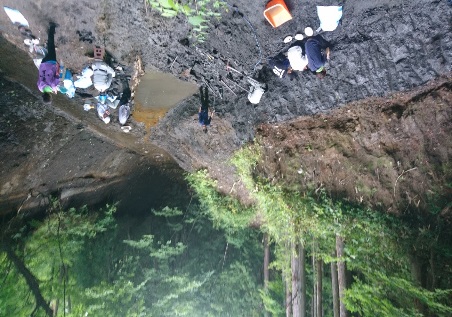 　　　　　　　　　　　＜発掘風景＞　　　　　　　　　　　　　　　　　　　　　　　＜発掘された久慈産琥珀＞